ВОЛОНТЕРУ!!!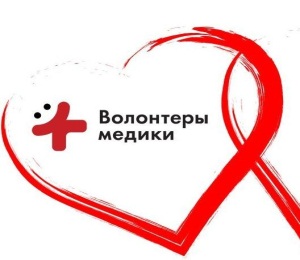 Обучающиеся (волонтеры), участвующие в осуществлении мероприятий по профилактике и снижению рисков распространения новой коронавирусной инфекции COVID-19 по окончании мероприятий  представляют в отдел практики (1 корпус, кабинет №29) следующие документы, свидетельствующие о выполнении программы практики в полном объеме:Сводный отчёт с характеристикой (распечатанный на 1 листе 2-х сторонняя печать) + печать медицинской организации, подписи руководителя медицинской организации и базового руководителя практики, вузовского руководителя практики по факультетам. Дневник учебной или производственной практики(дневник заполняется ежедневно, в 18 листовой тетради!). Научно-исследовательская работа только для 6 курса Леч.ф. (вместо дневника).* Бланки сводного отчета, дневника можно скачать на официальной сайте Университета, в строке  поиска ввести http://bashgmu.ru далее откроется сайт - далее выбираем «Образование» - далее «Отдел практики» - далее с левой стороны «Документы для обучающихся».216 часов - это 4 недели практики (24 дня);108 часов - это 2 недели практики (12 дней).Дни приёма зачета у волонтеров!!!!Педиатрический факультет 01.06.2020 с 10.00 до 13.00 и с 14.00 до 16.00;МПФ 02.06.2020 с 10.00 до 13.00 и с 14.00 до 16.00;Лечебный факультет 03.06.2020 с 10.00 до 13.00 и с 14.00 до 16.00.